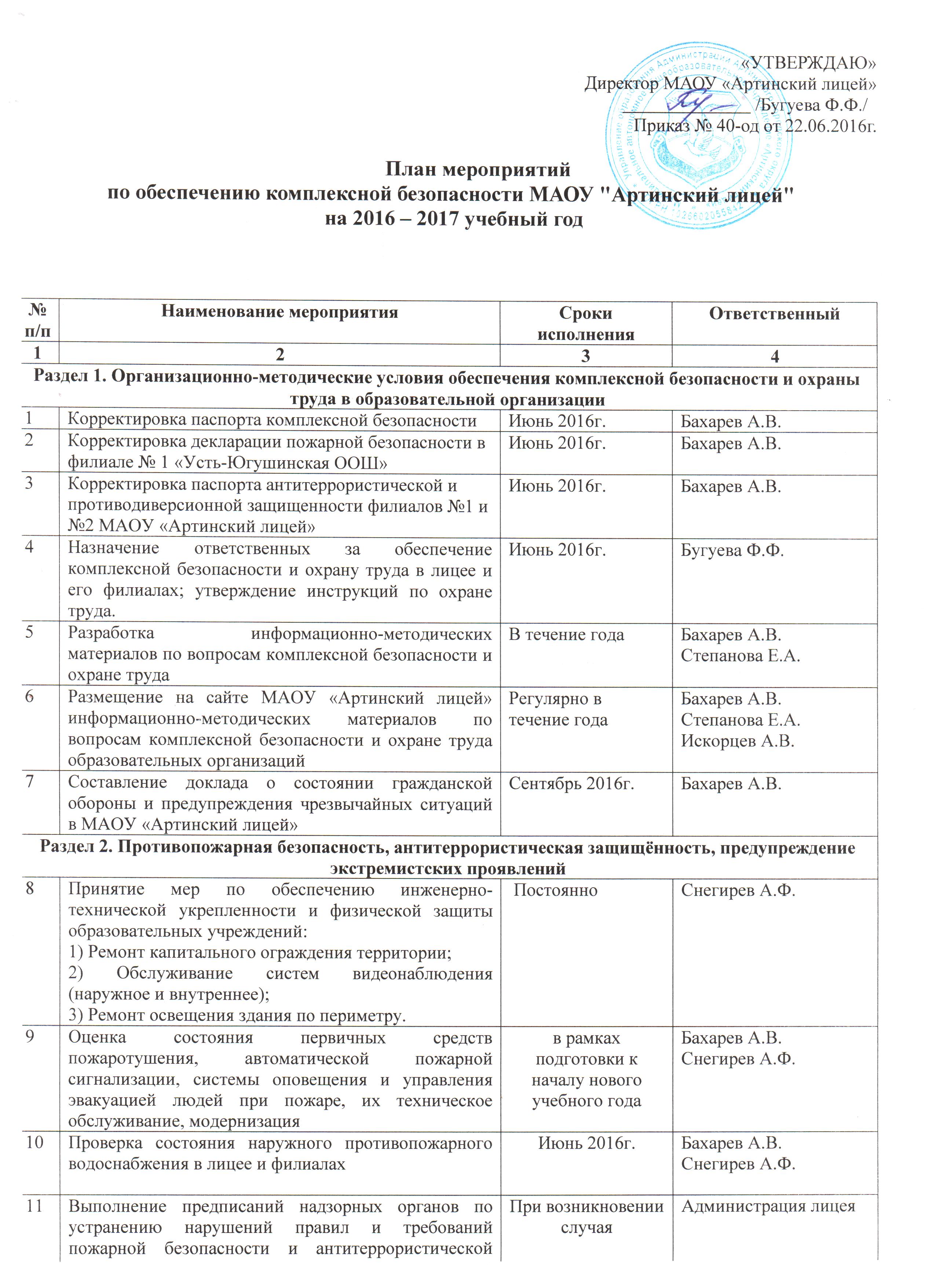 «УТВЕРЖДАЮ»Директор МАОУ «Артинский лицей»                             /Бугуева Ф.Ф./  Приказ № 40-од от 22.06.2016г.	План мероприятий по обеспечению комплексной безопасности МАОУ "Артинский лицей" на 2016 – 2017 учебный год№ п/пНаименование мероприятияСроки исполненияОтветственный1234Раздел 1. Организационно-методические условия обеспечения комплексной безопасности и охраны труда в образовательной организацииРаздел 1. Организационно-методические условия обеспечения комплексной безопасности и охраны труда в образовательной организацииРаздел 1. Организационно-методические условия обеспечения комплексной безопасности и охраны труда в образовательной организацииРаздел 1. Организационно-методические условия обеспечения комплексной безопасности и охраны труда в образовательной организации1Корректировка паспорта комплексной безопасностиИюнь 2016г.Бахарев А.В.2Корректировка декларации пожарной безопасности в филиале № 1 «Усть-Югушинская ООШ»Июнь 2016г.Бахарев А.В.3Корректировка паспорта антитеррористической и противодиверсионной защищенности филиалов №1 и №2 МАОУ «Артинский лицей»Июнь 2016г.Бахарев А.В.4Назначение ответственных за обеспечение комплексной безопасности и охрану труда в лицее и его филиалах; утверждение инструкций по охране труда.Июнь 2016г.Бугуева Ф.Ф.5Разработка информационно-методических материалов по вопросам комплексной безопасности и охране трудаВ течение годаБахарев А.В.Степанова Е.А.6Размещение на сайте МАОУ «Артинский лицей» информационно-методических материалов по вопросам комплексной безопасности и охране труда образовательных организацийРегулярно в течение года Бахарев А.В.Степанова Е.А.Искорцев А.В.7Составление доклада о состоянии гражданской обороны и предупреждения чрезвычайных ситуаций в МАОУ «Артинский лицей»Сентябрь 2016г.Бахарев А.В.Раздел 2. Противопожарная безопасность, антитеррористическая защищённость, предупреждение экстремистских проявленийРаздел 2. Противопожарная безопасность, антитеррористическая защищённость, предупреждение экстремистских проявленийРаздел 2. Противопожарная безопасность, антитеррористическая защищённость, предупреждение экстремистских проявленийРаздел 2. Противопожарная безопасность, антитеррористическая защищённость, предупреждение экстремистских проявлений8Принятие мер по обеспечению инженерно-технической укрепленности и физической защиты образовательных учреждений:1) Ремонт капитального ограждения территории;2) Обслуживание систем видеонаблюдения (наружное и внутреннее);3) Ремонт освещения здания по периметру. Постоянно Снегирев А.Ф.9Оценка состояния первичных средств пожаротушения, автоматической пожарной сигнализации, системы оповещения и управления эвакуацией людей при пожаре, их техническое обслуживание, модернизацияв рамках подготовки к началу нового  учебного годаБахарев А.В.Снегирев А.Ф.10Проверка состояния наружного противопожарного водоснабжения в лицее и филиалахИюнь 2016г.Бахарев А.В.Снегирев А.Ф.11Выполнение предписаний надзорных органов по устранению нарушений правил и требований пожарной безопасности и антитеррористической защищенности При возникновении случаяАдминистрация лицея12Проведение учебных эвакуационных тренировок в образовательной организации 4 раза в 2016-2017 г.г.Бахарев А.В.Классные руководители13Согласование с уполномоченными территориальными органами федеральных органов исполнительной власти мероприятий по обеспечению безопасности на объектах и в местах проведения массовых мероприятий (посвященных Дню знаний, Новогодним праздникам и иным мероприятиям)за 7 дней до проводимых  мероприятий (1 сентября, новогодние праздники)Кашина В.П.14Проведение мероприятий, приуроченных ко Дню солидарности в борьбе с терроризмомСентябрь 2016Бахарев А.В.15Участие в муниципальных соревнованиях «Школа безопасности-2017»Апрель 2017Бахарев А.В.16Проведение Единого открытого урока ОБЖ27.04.2016 г.17Организация и проведение Недели безопасности в МАОУ «Артинский лицей»01.09.2016 – 08.09.2016 г.Бахарев А.В.18Организация и проведение Месячника безопасности в МАОУ «Артинский лицей»сентябрьБахарев А.В.19Сверка имеющихся в фондах библиотеки документов с Федеральным списком экстремистских материалов1 раз в кварталБахарева А.И.Раздел 3.. Мероприятия по вопросам гражданской обороны, предупреждению и                                          ликвидации чрезвычайных ситуацийРаздел 3.. Мероприятия по вопросам гражданской обороны, предупреждению и                                          ликвидации чрезвычайных ситуацийРаздел 3.. Мероприятия по вопросам гражданской обороны, предупреждению и                                          ликвидации чрезвычайных ситуацийРаздел 3.. Мероприятия по вопросам гражданской обороны, предупреждению и                                          ликвидации чрезвычайных ситуаций20Проведение учебных эвакуационных тренировок  в образовательных учреждениях при возникновении чрезвычайных происшествий различного характера  (постановление Правительства Российской Федерации от 04.09.2003 г. № 547 «О подготовке населения в области защиты от чрезвычайных ситуаций природного и техногенного характера»)ежеквартально Бахарев А.В.21Организация и проведение занятий: - с сотрудниками нештатных групп и звеньев ГО по 20-и часовой программе, -  с сотрудниками не входящими с состав нештатных групп и звеньев ГО по 14-и часовой программе В течение годаБахарев А.В.22тренировки по ГО «День защиты детей»,  - мероприятия профилактической направленности среди учащихи воспитанников  (соревнования, конкурсы, месячники безопасности, занятия по ОБЖ) 1 раз в год, в течение годаБахарев А.В.Серебренникова Т.В.23Составление перспективного плана работы по оснащению нештатных групп и звеньев табельным имуществом и средствами индивидуальной защиты в течение годаБахарев А.В.24Подготовка  помещений для укрытия  постоянного состава и обучающихся в течение годаФёдоров А.С.Бахарев А.В.Раздел 3. Санитарно-эпидемиологическая безопасность, профилактика травматизма в образовательном процессеРаздел 3. Санитарно-эпидемиологическая безопасность, профилактика травматизма в образовательном процессеРаздел 3. Санитарно-эпидемиологическая безопасность, профилактика травматизма в образовательном процессеРаздел 3. Санитарно-эпидемиологическая безопасность, профилактика травматизма в образовательном процессе25Организация качественного сбалансированного питания обучающихся, воспитанников образовательных учреждений, профилактика острых кишечных инфекцийПостоянно Константинова В.И.Сайфуллина Г.Ф.26Анкетирование участников образовательных отношений на предмет удовлетворенности организацией школьного питанияНоябрь 2016г.Константинова В.И.27Актуализация паспортов пищеблоков	Июнь 2016г.Константинова В.И.28Проведение ревизии:- технического состояния спортивного оборудования в спортивных залах и на площадках образовательных учреждений, благоустройство территорий и спортивных площадок в образовательных учреждениях, ограждение участков образовательных учреждений;- технического состояния оборудования пищеблоков и школьных столовыхИюль 2016г.Комиссия по приёмке лицея к НУГ29Разработка программы, плана по профилактике детского травматизма в образовательных учрежденияхИюнь 2016г.Бахарев А.В.30Анализ состояния травматизма  детей и подростков во время образовательного процесса и проведения внеклассных мероприятий в образовательной организации, рассмотрение данного вопроса на совещаниях, семинарахВ течение годаБахарев А.В.Раздел 4. Безопасность организации школьных перевозокРаздел 4. Безопасность организации школьных перевозокРаздел 4. Безопасность организации школьных перевозокРаздел 4. Безопасность организации школьных перевозок31Оформление уголка безопасности для водительского состава июль 2016  Зырянов Д.А.32Назначение  ответственных за БДД и подвоз  обучающихся август 2016Зырянов Д.А.33Проведение инструктажа с водительским составом и ответственным за подвоз обучающихся Предрейсовый инструктаж + ежемесячный  Зырянов Д.А.34Проведение инструктажа с обучающимися   д.Волково,  д. Чекмаш,  д.Афанасково,  д.Пантелейково, с. Пристань январь, сентябрь 2015г.Зырянов Д.А.35Разработка графика ТО для транспортных средств Декабрь 2015г.Зырянов Д.А.36Проведение профилактических бесед с приглашением сотрудников ГИБДД и инспекторов ПДН Ноябрь 2016г.Бахарев А.В.Зырянов Д.А.37Подготовка и прохождение технического осмотра транспортных средств июнь , декабрь 2016-2017г.г.Зырянов Д.А.Раздел 5. Охрана труда и профилактика производственного травматизмаРаздел 5. Охрана труда и профилактика производственного травматизмаРаздел 5. Охрана труда и профилактика производственного травматизмаРаздел 5. Охрана труда и профилактика производственного травматизма38Разработка плана работы по охране труда в образовательной организации на 2017 годДекабрь 2016г.Бахарев А.В.Степанова Е.А.39Проверка Соглашения по охране труда2 раза в годКомиссия по ОТ40Проведение анализа состояния производственного травматизма и профессиональной заболеваемости в образовательных организациях за 2016 год (на основании государственного статистического наблюдения, форма Т-7)2 раза в годБахарев А.В.Степанова Е.А.41Корректировка инструкций по охране трудаСентябрь 2016г.Бахарев А.В.Степанова Е.А.42Организация и проведение инструктажей по вопросам охраны трудаЯнварь, сентябрь 2016г.Бахарев А.В.Степанова Е.А.43Проведение специальной оценки условий труда (СОУТ)Июнь 2016г.Бахарев А.В.Степанова Е.А.Раздел 6. Техническое состояние зданий, электробезопасностьРаздел 6. Техническое состояние зданий, электробезопасностьРаздел 6. Техническое состояние зданий, электробезопасностьРаздел 6. Техническое состояние зданий, электробезопасность44Контроль за состоянием электросетей (замеры сопротивления   изоляции   электросетей  и  заземления электрооборудования)Август 2016г.Сыропятов А.М.Снигирёв А.Ф.45Проверка состояния систем канализации, отопления, водоснабженияИюль 2016г.Снигирёв А.Ф.Фёдоров А.С.46Проведение визуальных осмотров зданий, помещений, территории образовательных организаций в целях предупреждения аварийных ситуаций Регулярно Снигирёв А.Ф.Фёдоров А.С.47Проведение текущего и капитального ремонта зданий и помещений, благоустройство территории Лето 2016г.Фёдоров А.С.Снигирёв А.Ф.Раздел 7. Оценка состояния комплексной безопасности и охраны труда в образовательных организацияхРаздел 7. Оценка состояния комплексной безопасности и охраны труда в образовательных организацияхРаздел 7. Оценка состояния комплексной безопасности и охраны труда в образовательных организацияхРаздел 7. Оценка состояния комплексной безопасности и охраны труда в образовательных организациях48Оценка состояния комплексной безопасности и антитеррористической защищенности образовательных организаций в ходе приемки к началу учебного года01.08.2016г.Комиссия по приёмке лицея к НУГРаздел 8. Работа с кадрамиРаздел 8. Работа с кадрамиРаздел 8. Работа с кадрамиРаздел 8. Работа с кадрами49Повышение квалификации руководящих и педагогических работников по вопросам охраны труда по 40- часовой программеДекабрь 2017гТрубеева Н.М.50Повышение квалификации руководящих и педагогических работников по вопросам гражданской обороны Декабрь 2017гТрубеева Н.М.51Повышение квалификации руководящих и педагогических работников по профилактике детского дорожно-транспортного травматизмаДекабрь 2017гБахарев А.В.52Повышения квалификации работников пищеблока образовательной организации и специалистов, ответственных за организацию питания детей по санитарному минимумуМарт 2017г Октябрь 2017г.Константинова В.И.53Повышение квалификации сотрудников лицея по пожарно-техническому минимумуФевраль 2016г.Июнь 2017г.Бахарев А.В.54Обучение водителя автобуса  по   программе «Техминимум по безопасности дорожного движения»28.01.17 гЗырянов Д.А.